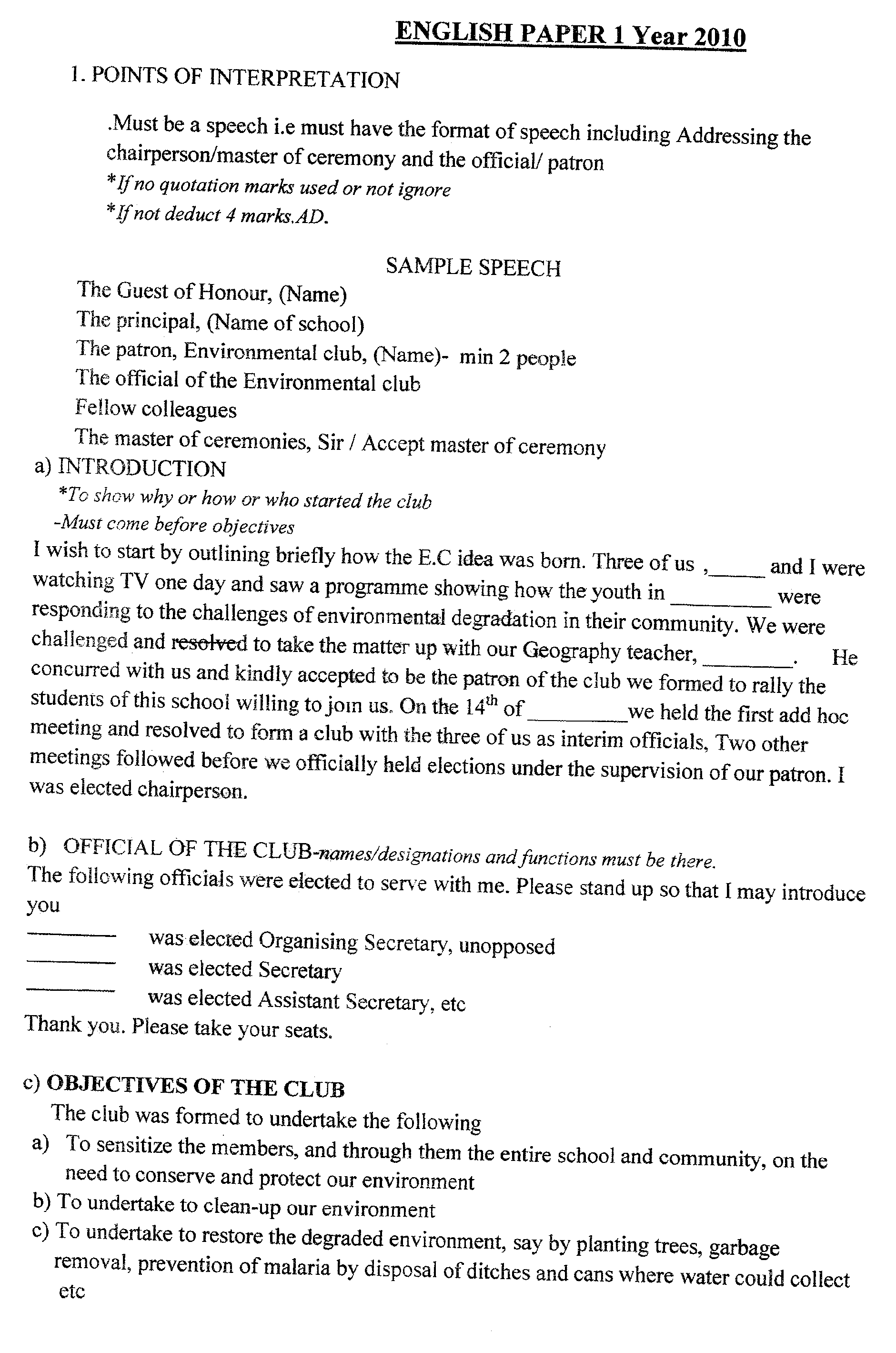 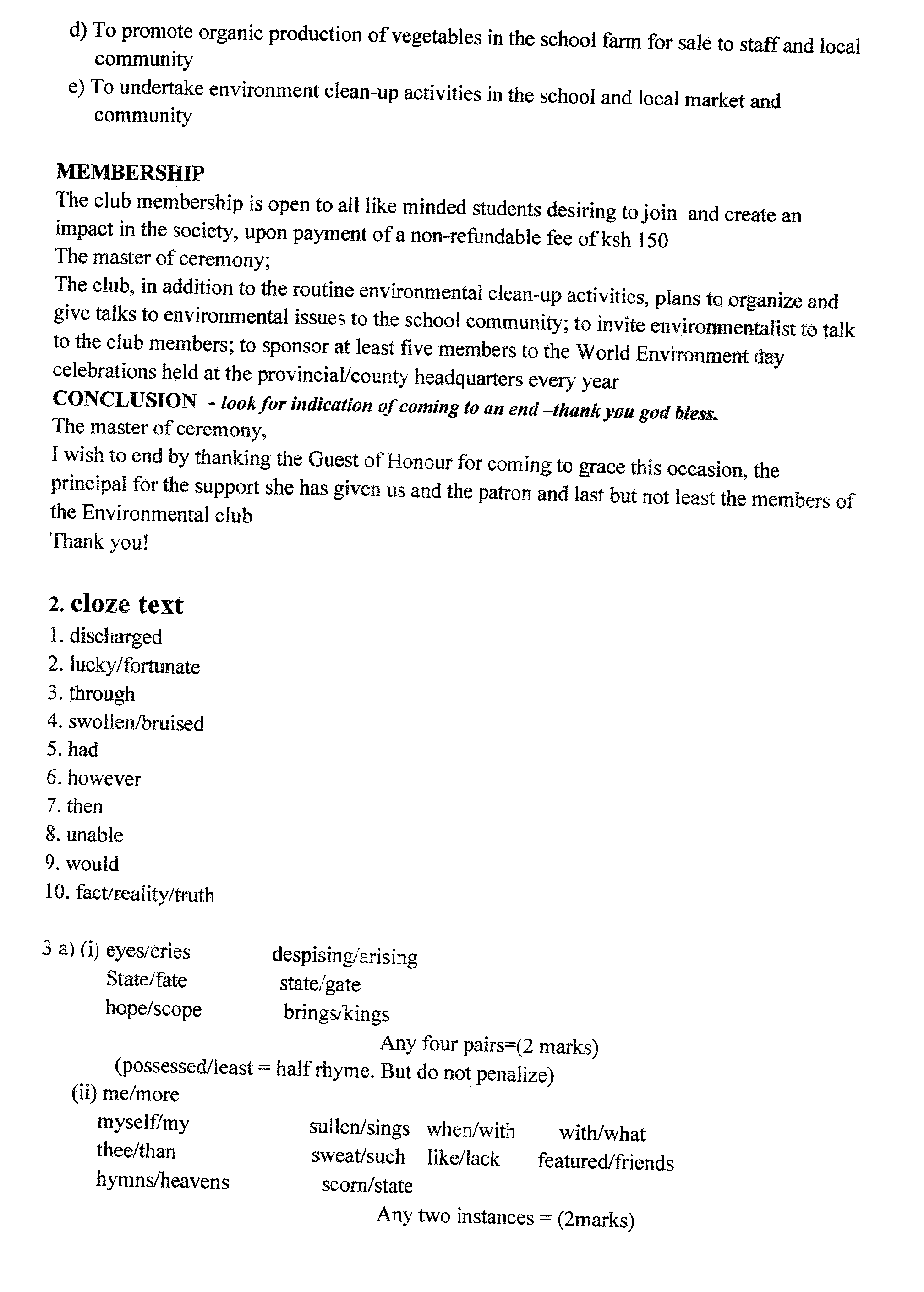 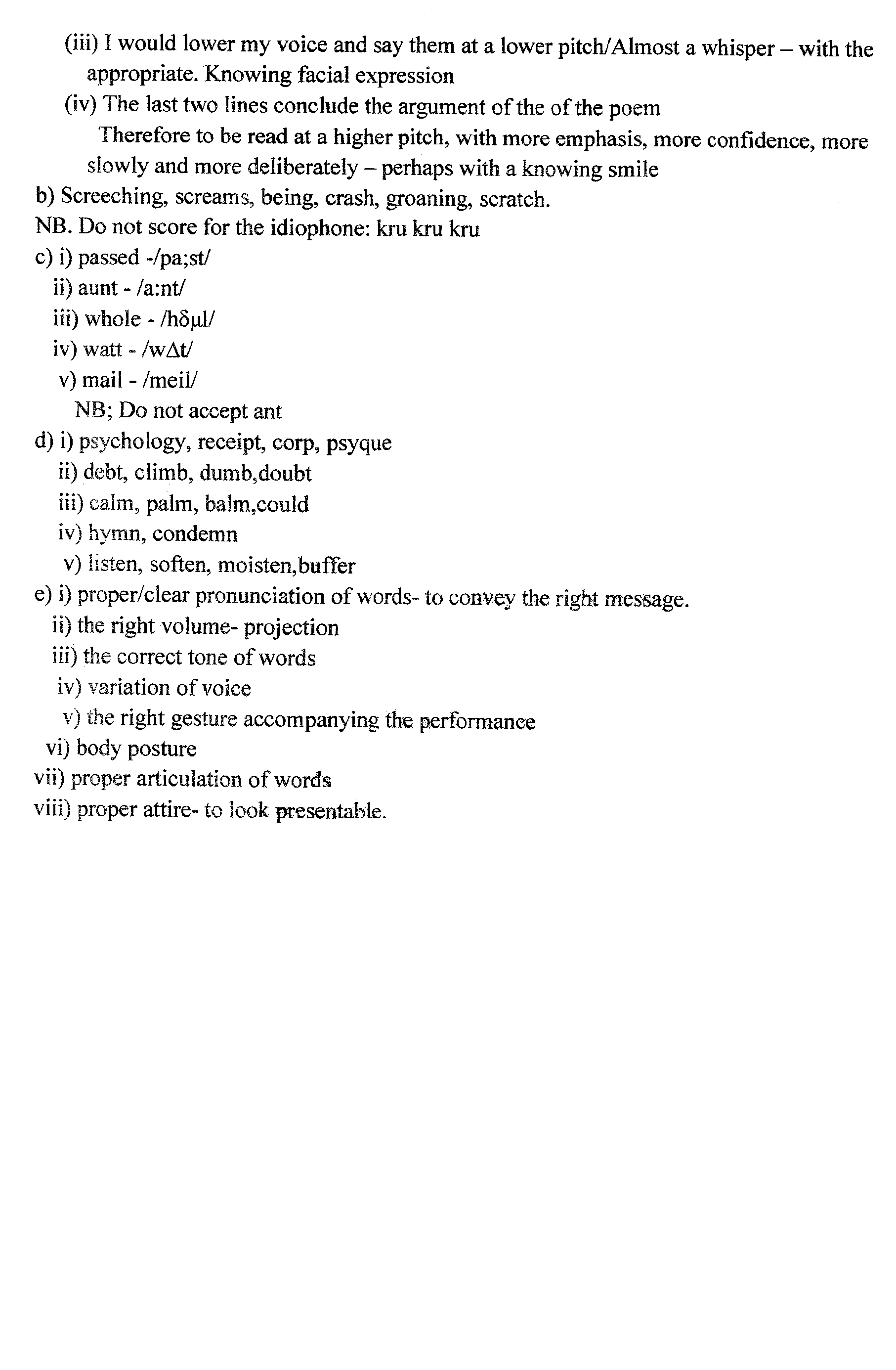 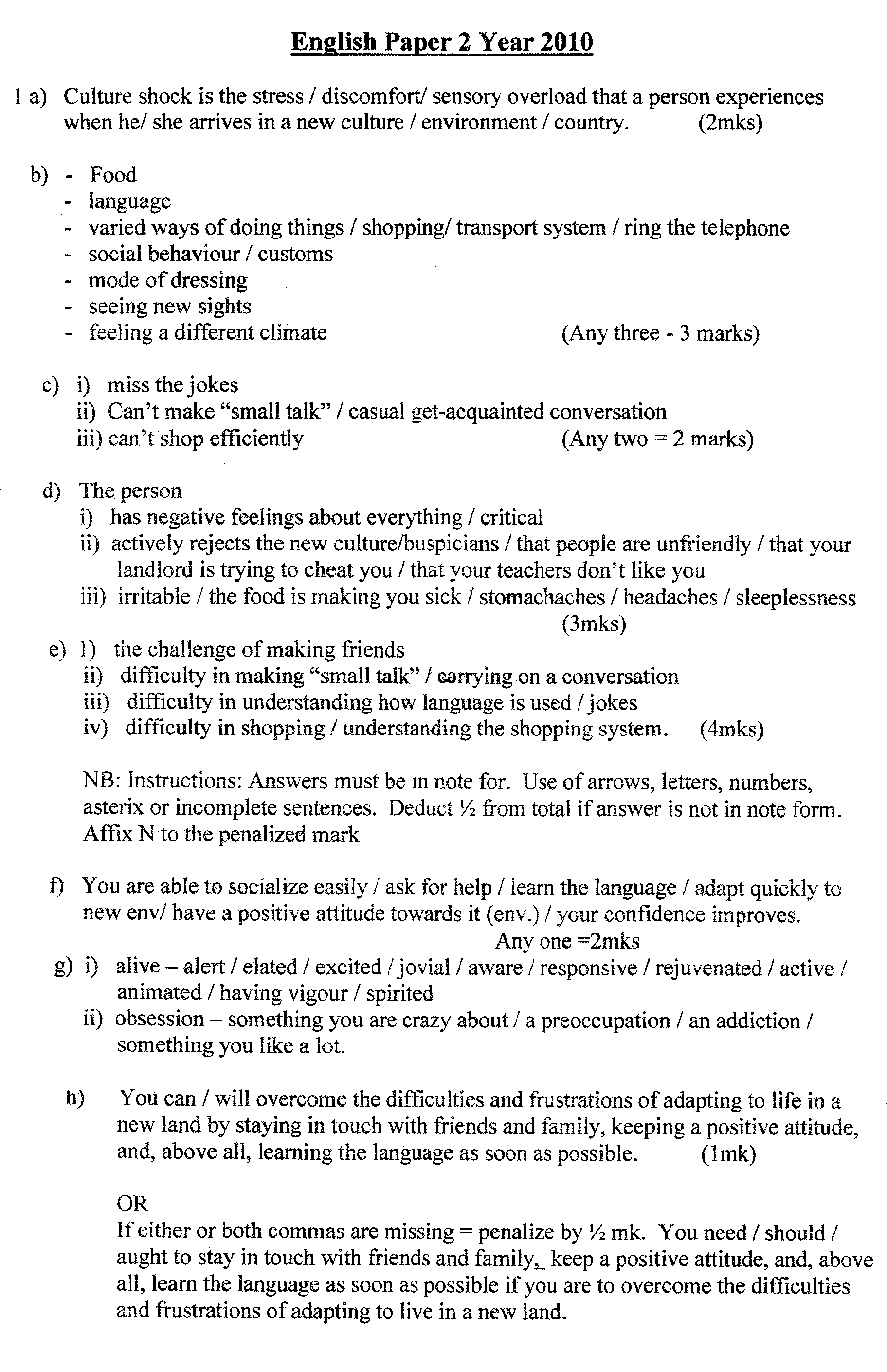 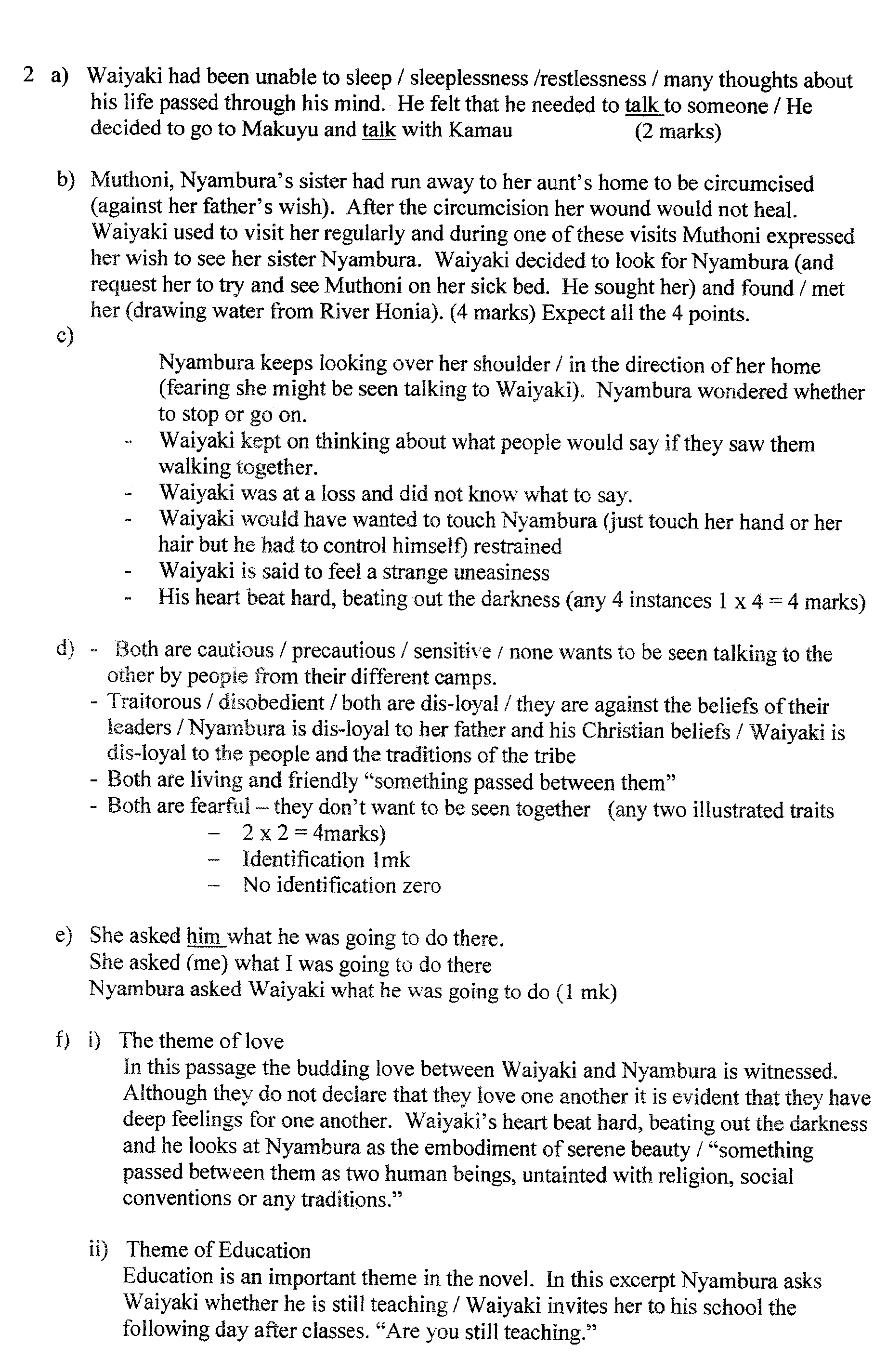 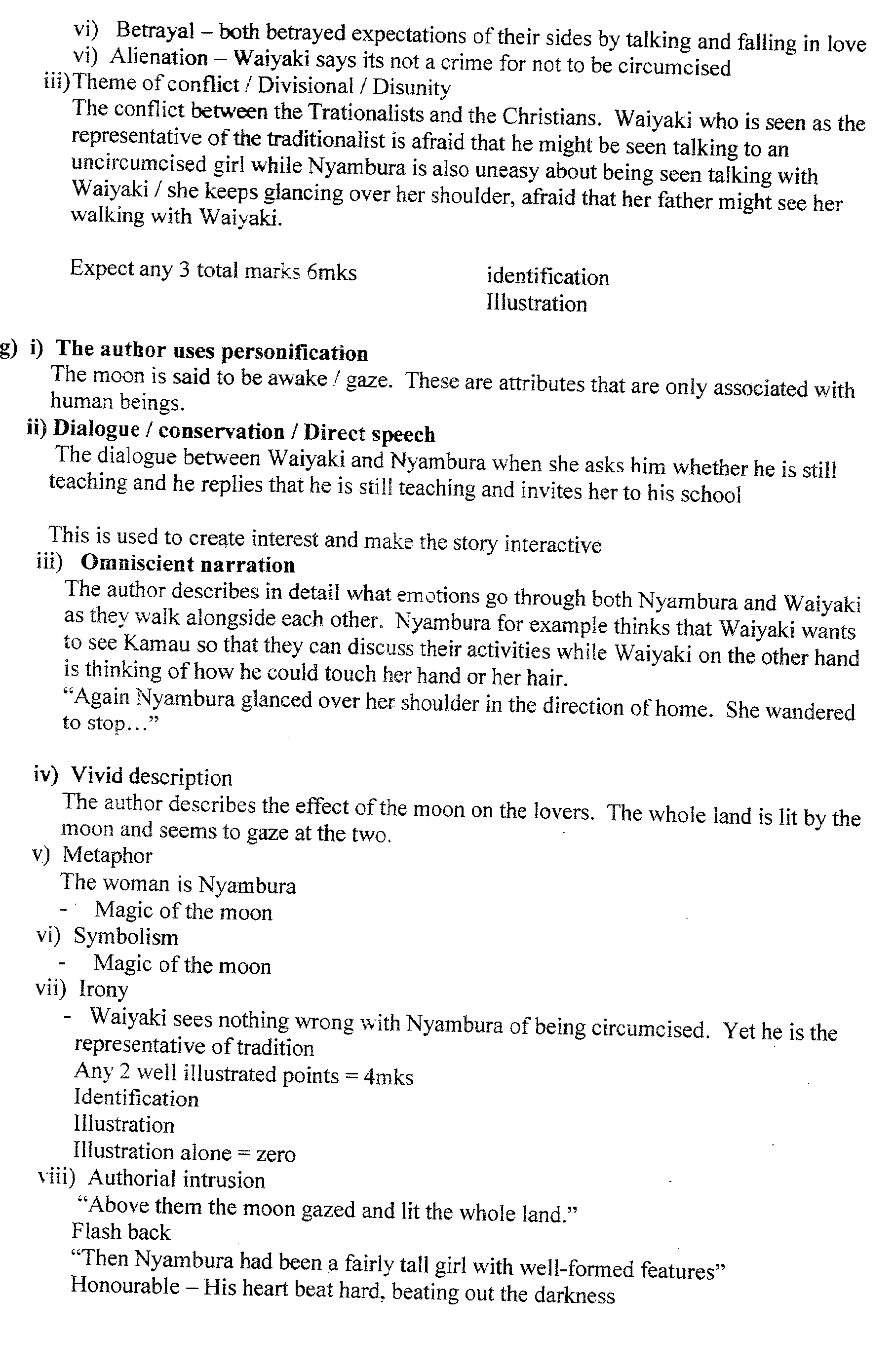 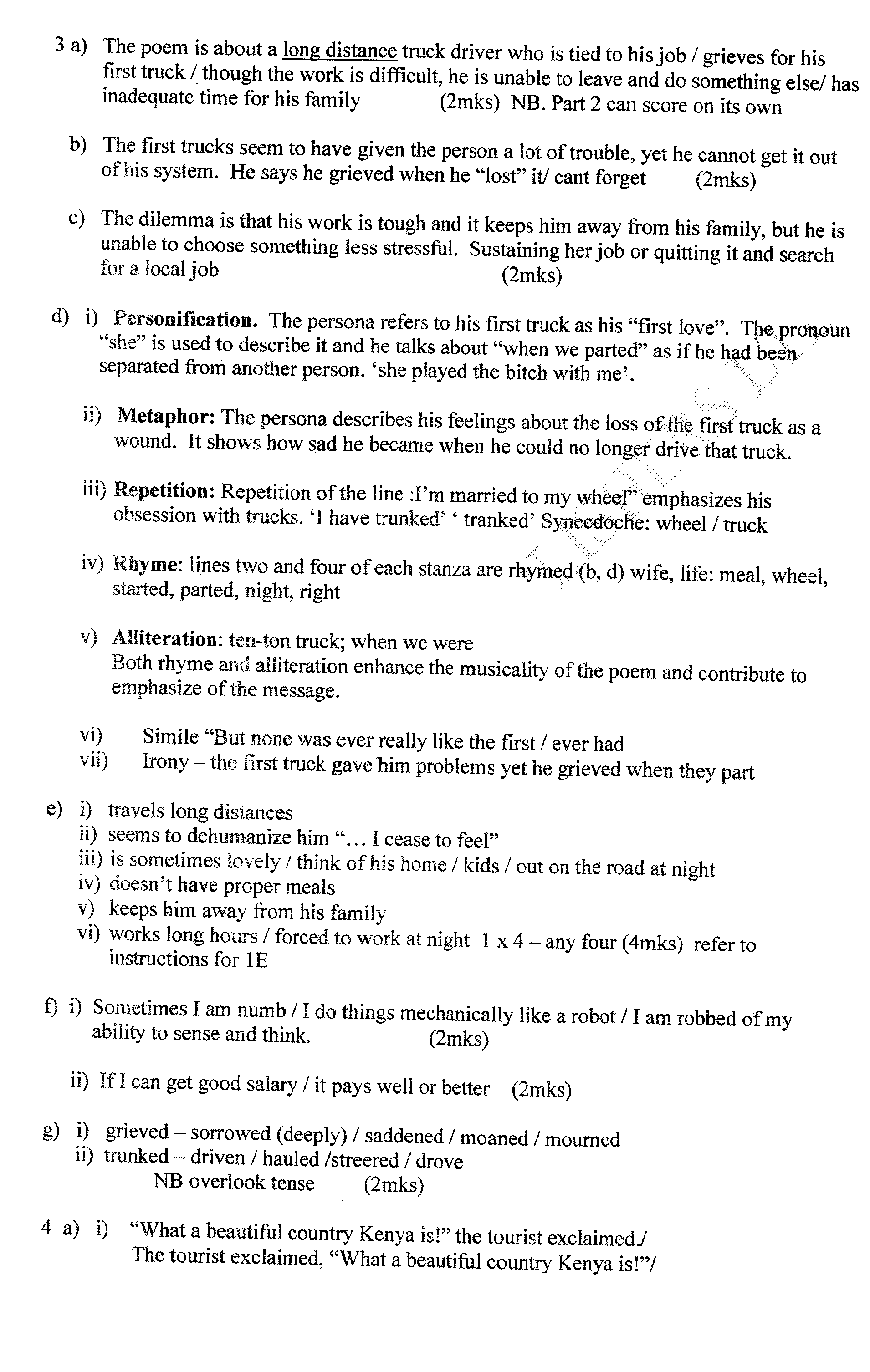 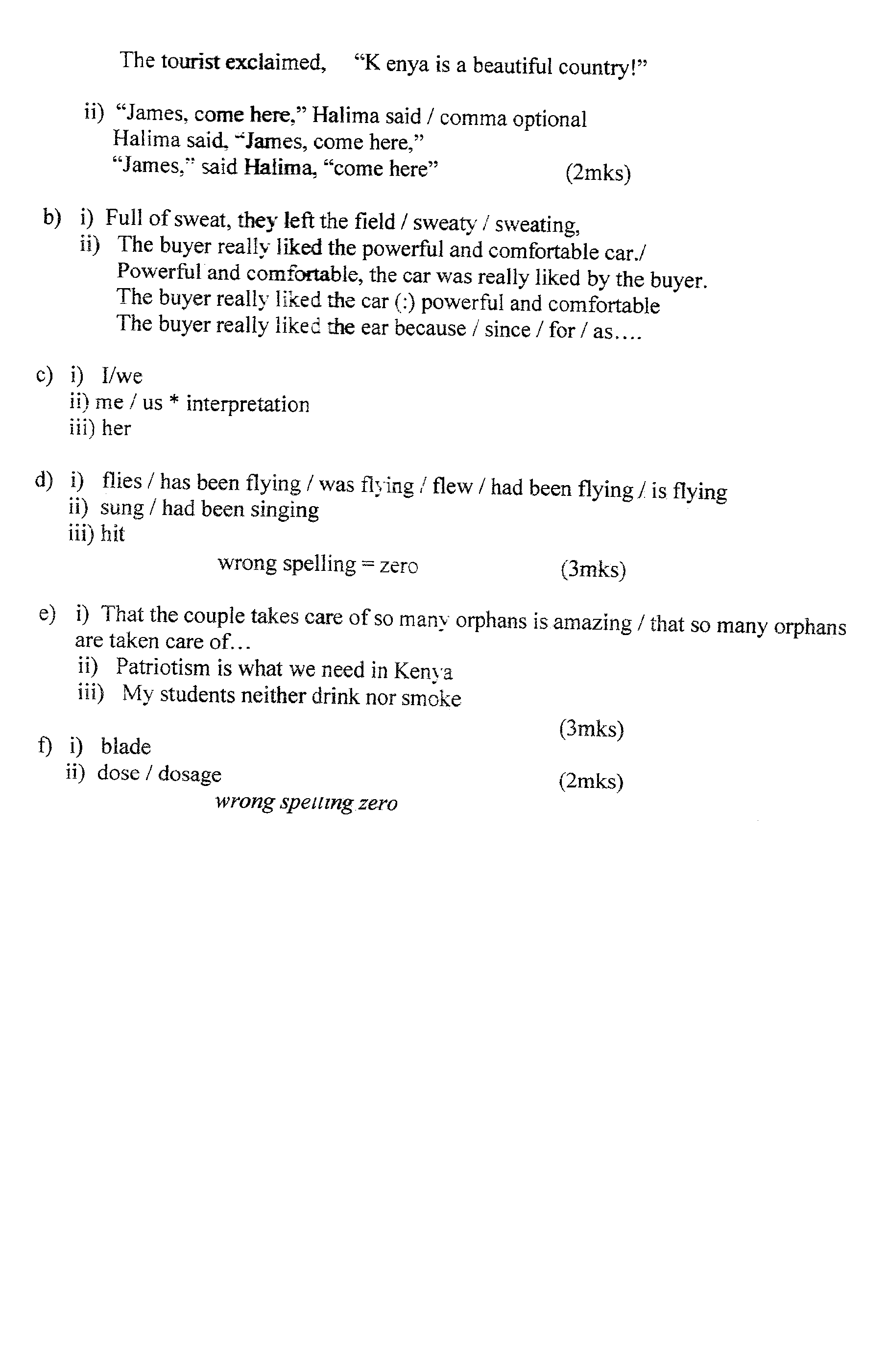 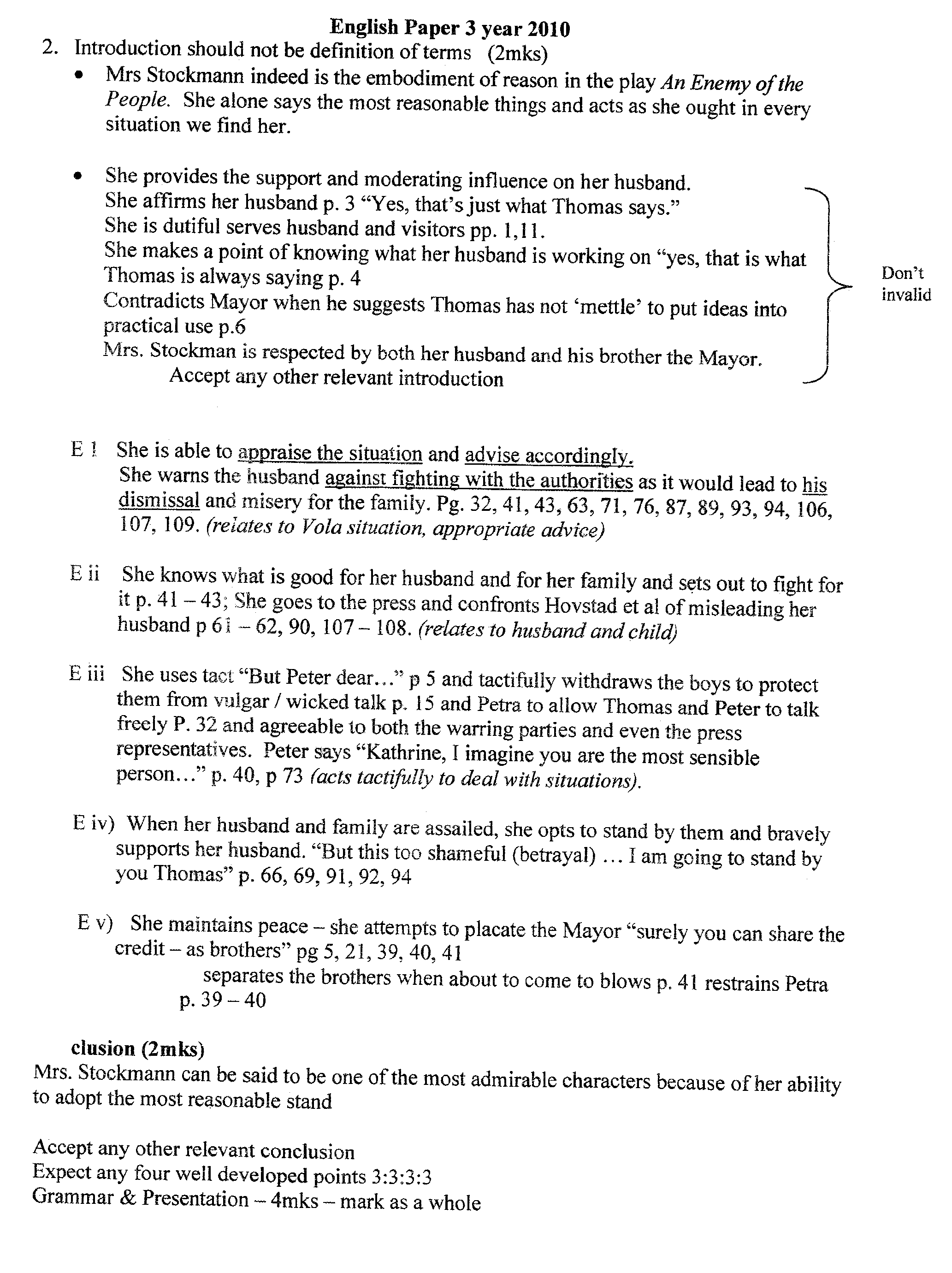 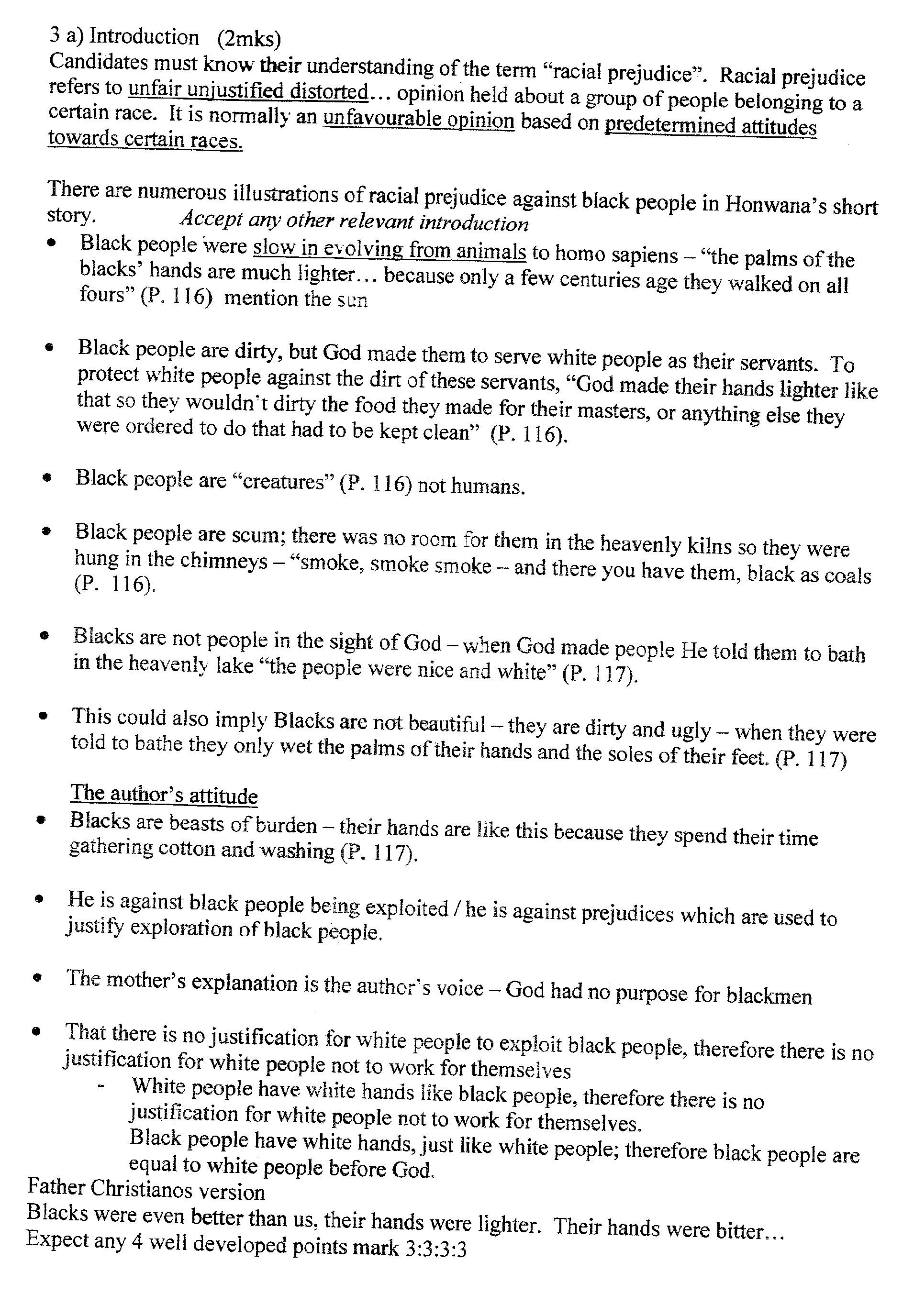 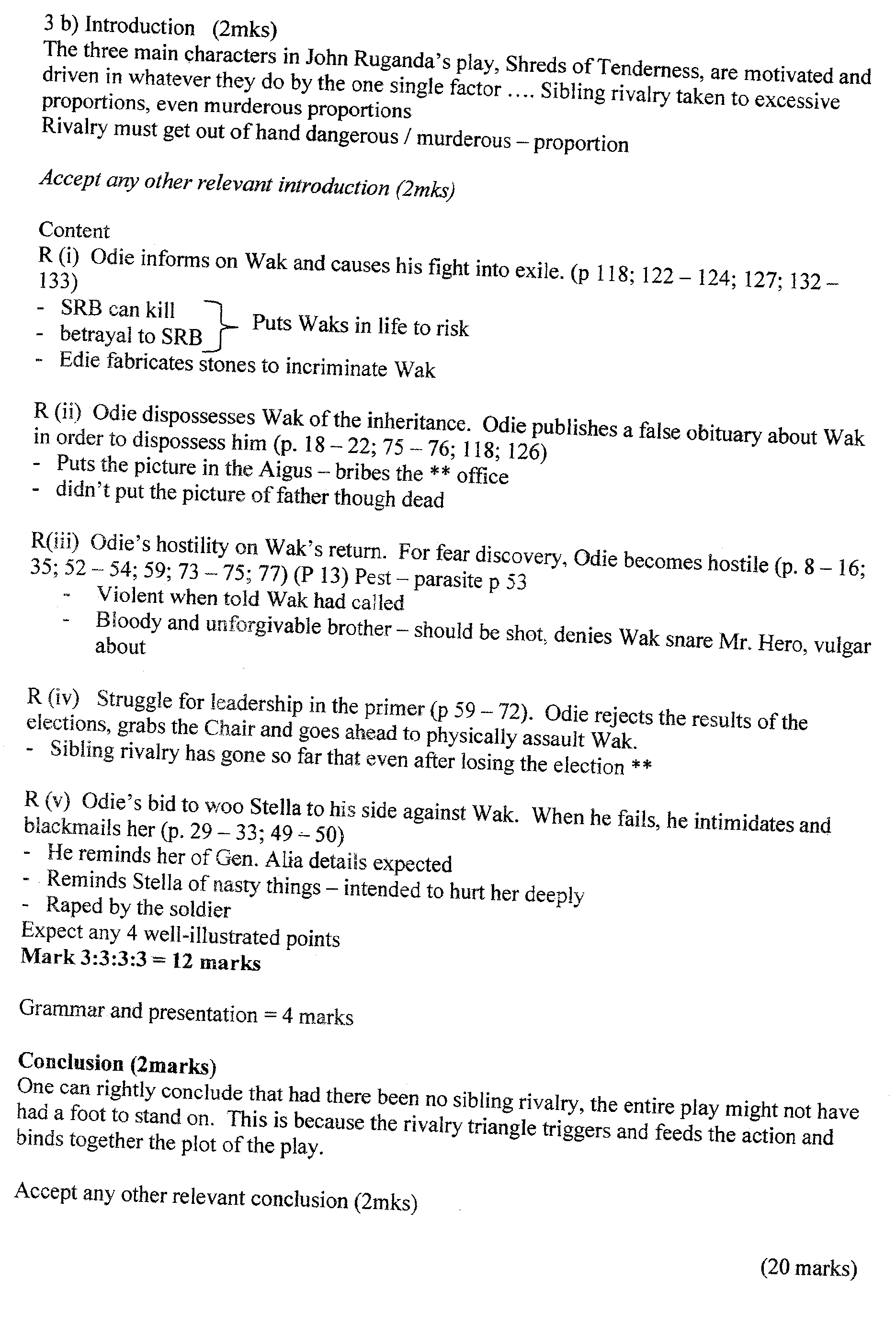 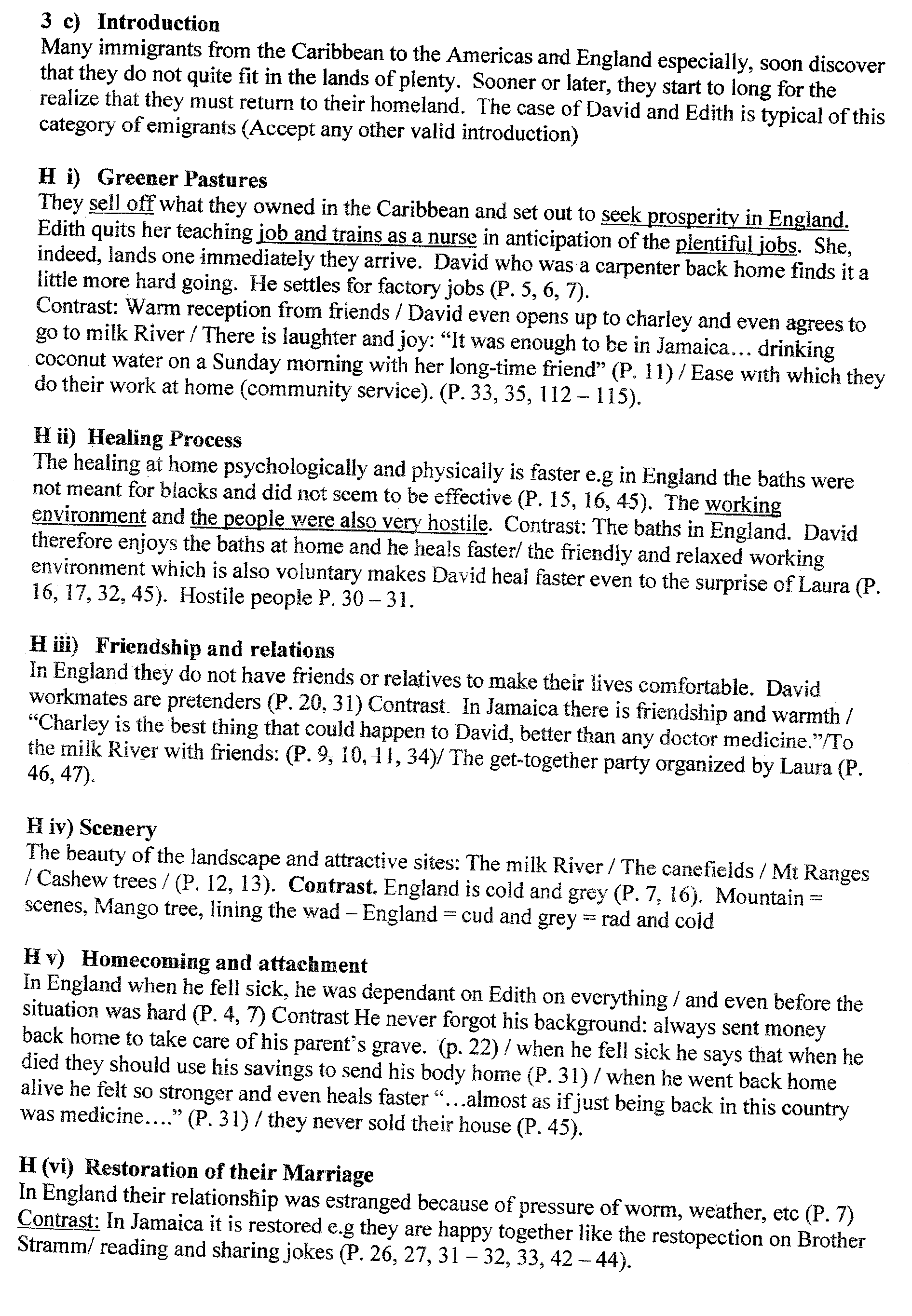 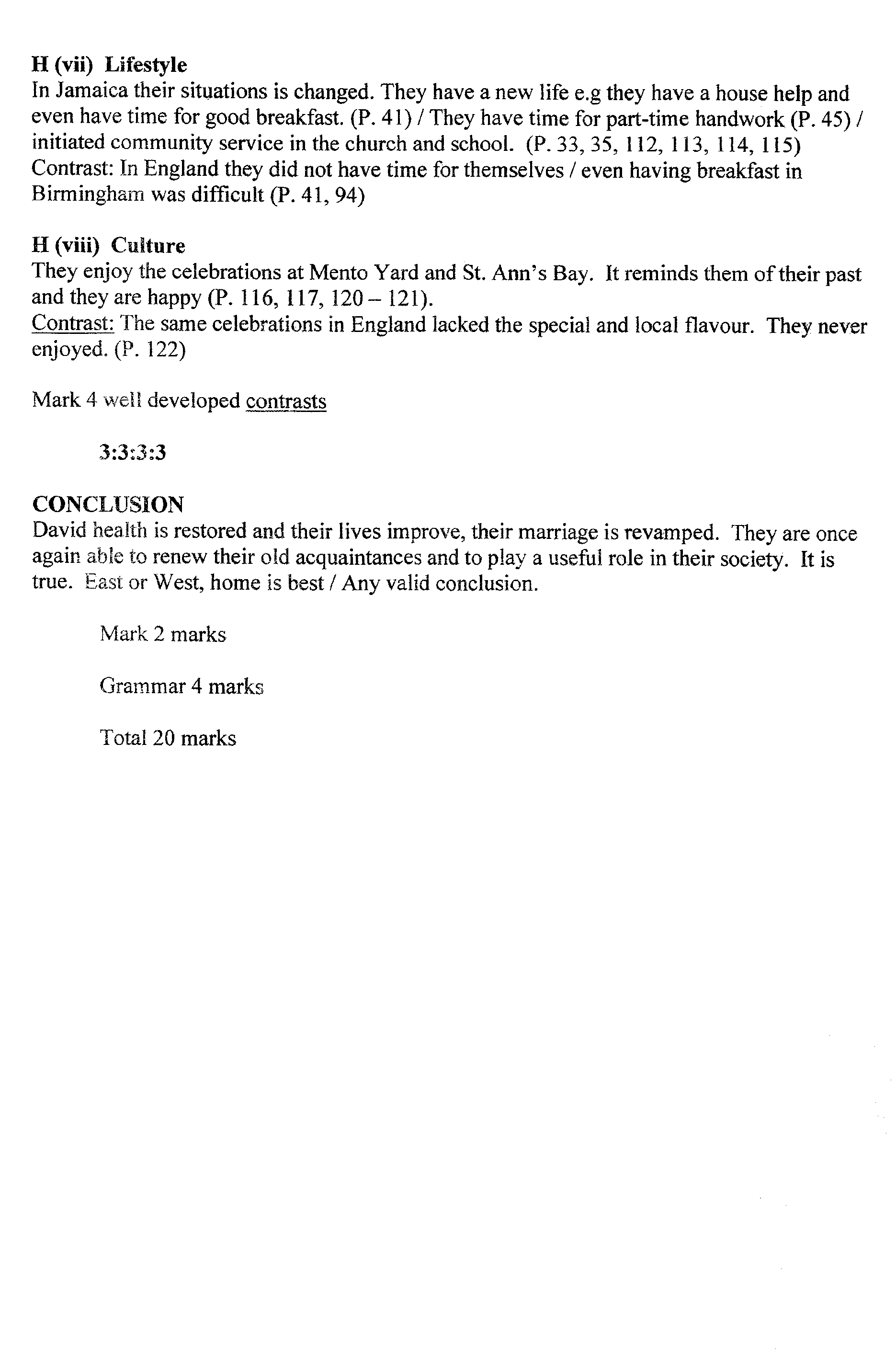 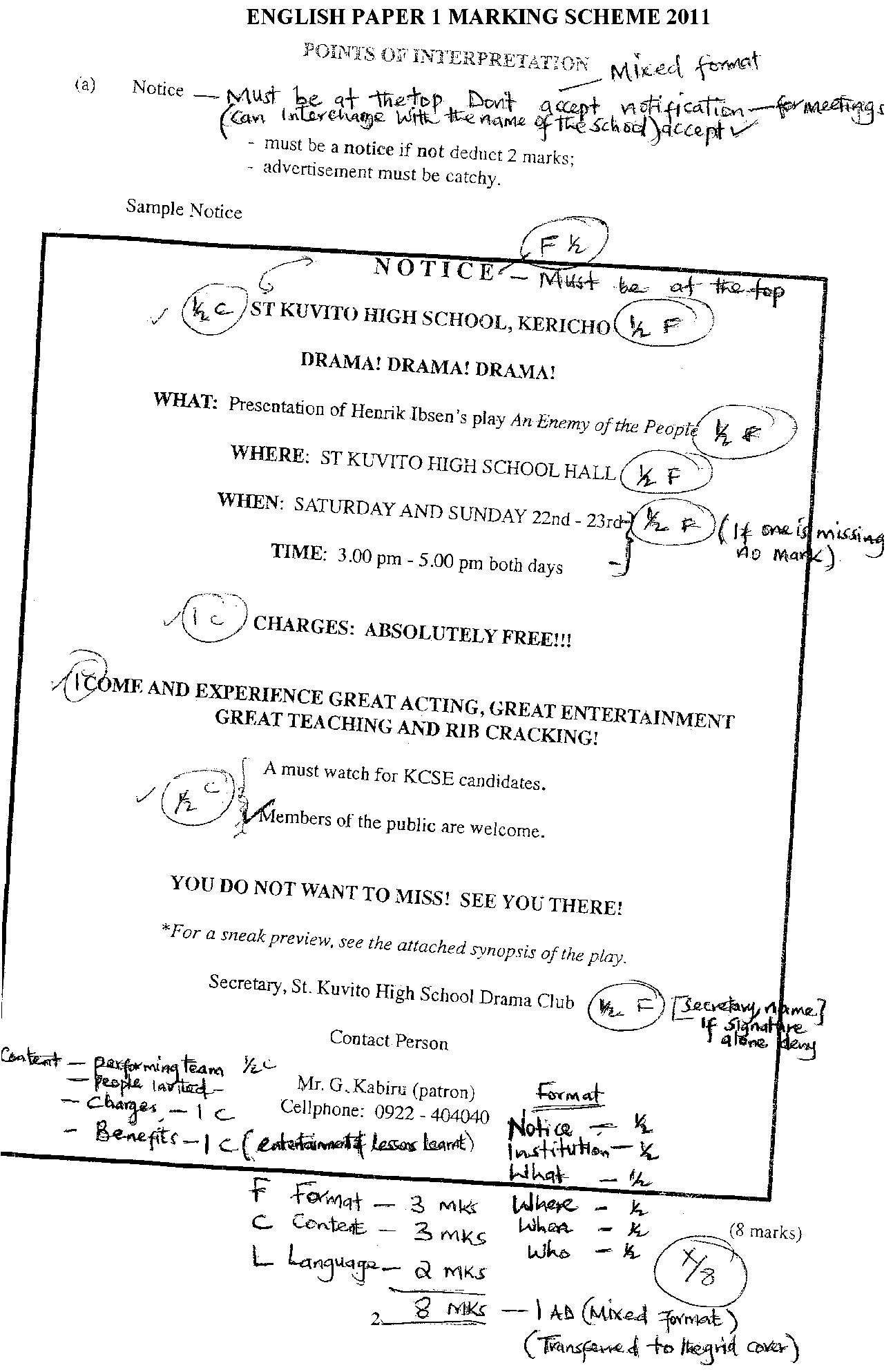 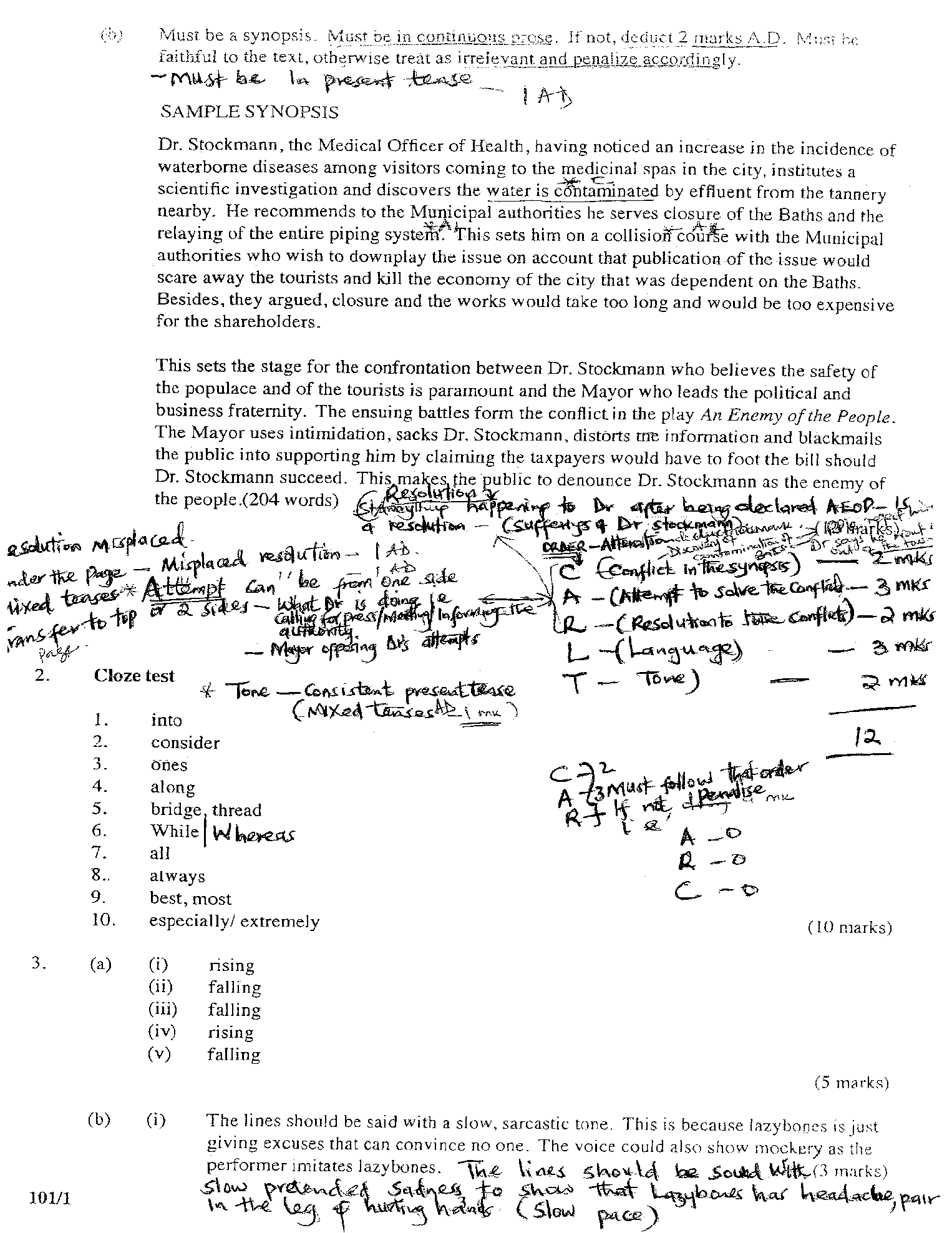 2011ENGLISH   PAPER2 MARKING SCHEME Q1   A)That his   mother worships Obama in  her living room/Obama is a saint /super human   whom she worshipped.                             2mksThat her collections were sacred/  the room was considered sacred because of the    collections     The collections had t o be  handled with utmost .care                       2 mks   She treated the  room with reverence /  /holiness as a sacred place .  2mks          Any one point   =   2 mks B)   -     Obama has awakened a dormant   optimism in her                1 mk	       -     His message of unity                                                              1 mk	
       -       His message of hope ( of going beyond)transcendence        1 mk       -     His stubborn rejection of cymes-i.e. people with a low  view of values/.who discourage     him/his        unwillingness to be cowed (a  chorus of cynic                                     1 mk         -     That his election would mean ,America has  gone beyond  race/Obama is  a black American like his mother.                                                1 mk      -     That Obama is, therefore , running a positive campaign     1mk                                  Any 2 points one mark each                              2  x  1 = 2mksC) Being a black ( African American ) and having suffered under the hands of white Americans   she was thrilled by the fact  a follow black man was on the verge of /on clinching the presidency of America .  the unimaginable was imminent   2 mks   The change she was eager for as the blacks had suffered this suffering / bitter memories come to an end            2 mks                Any  1 x2 = 2 mks (D)           - At age 77 , this woman had probably never dreamt that this would come to pass in her life     time                   2 mks          - she has witnessed so much racism  that this appears  a life changing revolution      2 mks           - That  a person who stands for such positive values has won is almost             unbelievable/  unimaginable / incredible /a dream come  true   2mks           -   for the first time in History a black man becomes  the  president of America    2mks Any 1 point x2 =2mks(E)                -      To give the  Obama story a historical dimension (e. g  reference to the mother as                      a  child of the depression)                          2 mks              -       To personalize the issue  of the  obama campaign and victory       2 mks                        (seeing the issue in relation to his mother  the closest person )              -       To present  the issue in terms of generations  2 mks (grandparents)- mother –son             (perhaps grand children )              -         To underscore the gender dimension  on  ordinary  black woman who grew up during            the depression  enthusiastically supporting obama              -           To hook the reader with a  anecdote about his mother/catch the  reader's                        interest   2 mks  The  mother has a  firsthand experience of' the  suffering of the blacks during the  pervious  regime / the mother  has more to tell than the author     2 mks                         Any 1 point 2 mks (F) She married young for she was a child of the depression / for she was a child of the depression  she married young          Comma missing = 1/2 mk        ‘the” missing  = 0           Small D  depressing   = 0                              1 mkG)-Flank / sincere-  telling it exactly as it is / typical of a black woman of her generation supportive ---  understands  where the mother  is coming fromEmpathetic -  sees things from his mother’s point of view loving  / warm / close /intimate /cordial / happy                     -  my mother is special to me     -  the son is the one telling the story ,but behind it we can fell  a mother’s love for her   son Inspiring /inspirational/ influential /administration                              …………..deeply informs my own life                  Any two points  2 mks ----2 x 2 =4                 Indentification -1 mk                 Illustration – 1mk                  2 indentifications                 2 illustrations (H)  Negative  1mk   It is associated with ‘chilling tales’ / open and violent hostility towards African –Americans             indentification       1 mk             illustration 1 mk             =2 mks  (i)  staple of my mother’s conversation –major /main  topic of her discussion /center of                   her  talk /core /main subject / key                (ii) surge – emergence /overflow /bubbling /sudden strong feeling /boost /increase                (iii) Digested – adopted /processed/internalized imbibed //understood      /comprehended/taken in / absorbed / memorized                       1 mk each 1 x 3 = 3mksQ2.  AN ENEMY OF THE PEOPLE         (a)  I lovstad and billing had been talking about Dr stockmann’s   1mk  the impact  1mk it will             have on the aristocracy. They have been  discussing how they can use the situation to get control of the municipal affairs    1 mk ALslaken and the mayor are likely to opposethe article / They were discussing  about  Aslaksen’s cowardly  nature   1 mk               Any 2  x  1  =  2 mks        (b)   He had expected that the mayor would bring the article before theBaths committee and get them to start rectifying  the situation  /correcting  the problem / He had hoped to convince the mayor to accept the content of the article / he wanted to discuss with the brother / the mayor .              Any 1 point = 2 mks   c)     Contents of the article  include	          1) A11 the effluent at  molledal….... is infecting the water in the conduit pipes leading                to   the reservoirs/contamination of the water is due to impurities in the soil/               poisonous   morass up at molledal         2) The same cursed fifth oozes onto the shore     1 mark          3) The water causes typhoid and gastric fever     1 mk        4)  Therc is decomposing organic matter in the water     1  mk        5)  A11 the conduit  pipes will have to be re-laid.             I mk        6)   The intake is too low down.                   1 mk        7)  it  will  have lo lie- moved much higher up.       I mk        8) will  have to build a sewer to carry off the alleged impurities,       1mk        9) The water was unfit  for both human consumption and bathing.    1 mk          Any 4x1 Marksd)  Aslaksen is unenthusiastic     2 mks/ skeptical   2mks /non committal     2mks / cautious   unsupportive/ 2mks   / indifferent /indessive  2mks /fearful about  publishing the article. He does not want to displease the people in power   1mk. he wants to be assured that it  is okay with both the "prudent point he supports at another he is against                             2mks identification                                                                 = 3 mks                                1 mk illustration E)i)   Dr.Stockmann is sacked from the Baths committee          1 mkii) His house is vandalized                1  mkiii)the landlord asks him to vacate the house      I mkiv)his  clothes were torn          1 mkv) he is branded an enemy of the people       1 mkvi)He is barred from medical practice         1mkvii) His daughter loses her teaching job and the  boys are sent away from school     1mkviii) His friend  loses his job as captain of the  ship.        lmkixj   Kathrine and the children  lose their inheritance.             1mk           Any 6 points including captain  hoster's being sacked             1mk each                  6  x  1  =  6mks(5) They / the authorities / the people / have threatened me with all sorts of things    1 mk He has threatened me with all sorts of things All sorts of things have been used to threaten me   1 mk Any 1  x  1 = 1mkQ3 .  ORAL LITERATURENzoko was inspired by the  murmuring of the  river   1 mk   the rustle of the wind in the trees  1 mk   and the     hum of the bumble bees   1 mkAny 2 x 1 =2 mksb) it is broken to indicate hesitation 1mk  /uncertainity 1mk  caused by fear  /shock / amazement  /surprise/ anxiety  fright brought by the presence of the little fairy man             1mk from each of the three areas             1x3= 2 mks(c)  we are told that he did not need telling twice = 2 mks               d) To encourage Nzoko to develop his talent  to the fullest/to perfect  his music.    2mks                    *     To bring good to the world by stopping fighting and healing the sick through Nzoko\'s   talent/to use music to bring hamony/to make the world a better  place           2mks                   •     To  teach Nzoko that precious things do  not come cary/ to test his  determination     /patience/the riddle  is given to the best              2mks                                       Any 2x2=4mks             e) the  six are mentioned to  show how exceptionally good Nzoko's music was if it  managed to        charm all manner of birds into silence -2rnks
    F)       *   Obedient /responsible/ dutiful-    I mk --he went lo graze his father's goats after school,  I  mk         *      Determined /persistent   1 mk --he did not give up even  after  he initially failed to ousting the-
                blackbird. He kept practicing                1mk        *     Creative/innovative   I mk -he fashioned  flute from the wood of a willow tree
               -he also composed many songsTalented his music said to be equal only to  that of the  the fairy piper and, he     managed to     fulfill all the three conditions       1 mk       *     Compassionate /sympathetic/emotional/empathetic        1 mk                    tears welled his eyes when he saw the little sick girl.	      *     patient  /self –controlled        1 mk – able to wait  till all the conditions are fulfilled before turning;            The ring,     1 mk  *    industrious  /hardwor king   1mk  -after school he went  to graze his father;s  goats.       l mk
                He worked over and over  again to perfect his music.   1mk               1mk trait
               I mk illustration
              Any 2 x 2 = 4 mks       g)They valued*    Education ---Nzoko went  to  school	The cnvironmcnt-they preserved the forest with its river, birds and bees.*     herbal/medicine/health   the mother of the sick child had gone to look for herbs.*     Music/singing/compositing songs/Nzoko's music was appreciated and he was reworded for
       excelling in it.	  Animals -harmony/peace /compassion	:*     Responsibility -  kindness /honesty*     Creativity/innovation  -entertainment*    hard work  -  patience       Any 3   x1 =3mksQ4. GRAMMARA(i)              "(please)return  my key tomorrow. '' Aisha asked Tom                        "Tom  return my key tomorrow, " Aisha said                      Aisha  told Tom , "re-turn  my key tomorrow."    (ii)" Where were you  last friday9? the teacher asked them.             "Where?" the teacher asked them "were you last fr iday?" Small f- ½ 'mk              Comma missing- ½ mk             Wrong punctuation = = 0    (ii)  what e pleasant surprise (it is ) to meet you again after all these years !                 1 x 3 = 3 mks B)       (i) is /was /has / has been /is being will be / had been /would be      (ii) are /were /would / will be should be /could be              1mk each = 2mksc)        (i) All the money they needed , they collected no more , no more less / target /money was enough /   sufficient   1mk       (ii) whatever money they collected ,they needed all of it .They could not spare any for anyone else /no excess whatever was collected was required                              1mk  11)i) There were number of students  only four from the group were admitted to the university    1mk        ii) there were only four students and all of them were admitted to university    1 mkD)   I) break- through / breakthroughii) break- up / breakup ii)break –even / breakeven    1x3=3mks  E) I) Risen ii) dwelt /dwelled iii)unconditionally 1x3=3 mks 